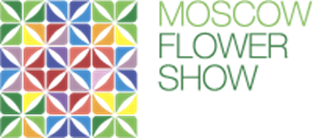 ЗАЯВКА НА УЧАСТИЕ В КОНКУРСЕ САДОВЗАЯВКА НА УЧАСТИЕ В КОНКУРСЕ САДОВЗАЯВКА НА УЧАСТИЕ В КОНКУРСЕ САДОВЗАЯВКА НА УЧАСТИЕ В КОНКУРСЕ САДОВЗАЯВКА НА УЧАСТИЕ В КОНКУРСЕ САДОВЗАЯВКА НА УЧАСТИЕ В КОНКУРСЕ САДОВЗАЯВКА НА УЧАСТИЕ В КОНКУРСЕ САДОВЗАЯВКА НА УЧАСТИЕ В КОНКУРСЕ САДОВДата заполненияДата заполненияОбщие сведения об участникеОбщие сведения об участникеОбщие сведения об участникеОбщие сведения об участникеОбщие сведения об участникеОбщие сведения об участникеОбщие сведения об участникеОбщие сведения об участникеДля компанийДля компанийДля компанийДля компанийДля компанийДля компанийДля компанийДля компанийПолное наименование компании с указанием организационно - правовой формы 
(заполняется в соответствии с Уставом) Сокращенное наименование компанииТорговое наименование/брендЮридический адресПочтовый адрес ИННКПП КПП ОКВЭДОКПО ОКПО Руководитель организации (ФИО, должность)Наименование банка Расчетный счетКорр.счетКорр.счетТелефонФакс Факс WEB-сайт Email Email ФИО контактного лица Должность ТелефонEmailEmailКраткое описание деятельности компании (не более 25 слов)Для  участника - физического лицаДля  участника - физического лицаДля  участника - физического лицаДля  участника - физического лицаДля  участника - физического лицаДля  участника - физического лицаДля  участника - физического лицаДля  участника - физического лицаФИО (полностью) Паспортные данные:серия, номеркем выданкогда выданкод подразделения Адрес регистрации ИННКраткое описание профессиональной деятельности (не более 25 слов) Информация о конкурсной работеИнформация о конкурсной работеИнформация о конкурсной работеИнформация о конкурсной работеИнформация о конкурсной работеИнформация о конкурсной работеИнформация о конкурсной работеИнформация о конкурсной работеВыберите номинацию Отметьте V Отметьте V Отметьте V Отметьте V Отметьте V Отметьте V Отметьте V Конкурсные садыМалый выставочный сад 25 кв.м5м*5м5м*5мМалый выставочный сад 50 кв.м5м*10м5м*10мМалый выставочный сад 50 кв.м7м*7м7м*7мБольшой выставочный сад 100 кв.м10м*10м10м*10мНовые имена (студенты колледжей; авторы, ранее не выставлявшиеся на Фестивале)Новые имена (студенты колледжей; авторы, ранее не выставлявшиеся на Фестивале)Новые имена (студенты колледжей; авторы, ранее не выставлявшиеся на Фестивале)Новые имена (студенты колледжей; авторы, ранее не выставлявшиеся на Фестивале)Новые имена (студенты колледжей; авторы, ранее не выставлявшиеся на Фестивале)Новые имена (студенты колледжей; авторы, ранее не выставлявшиеся на Фестивале)Новые имена (студенты колледжей; авторы, ранее не выставлявшиеся на Фестивале)Новые имена (студенты колледжей; авторы, ранее не выставлявшиеся на Фестивале)Сад 25 кв.м5м*5м5м*5мSHOW GARDEN 
Тема произвольная Show Garden 100 кв.м10м *10м10м *10мShow Garden 200 кв.мФорма сада  свободнаяФорма сада  свободнаяСады РоссииСады России 25 кв.м5м*5м5м*5мСады России 50 кв.м5м*10м5м*10мСады России 100 кв.м10м*10м10м*10мСтоимость участияСтоимость участияСтоимость участияСтоимость участияСтоимость участияСтоимость участияСтоимость участияСтоимость участия Стоимость площади до 150 кв. м. 32 00032 000Стоимость площади от 150 до 200 кв.м52 00052 000Стоимость площади свыше 200 кв. м100 000100 000Сведения об авторе*Сведения об авторе*Сведения об авторе*Сведения об авторе*Сведения об авторе*Сведения об авторе*Сведения об авторе*Сведения об авторе*ФИО полностьюТелефон EmailEmailИнформационная табличка конкурсного сада и страница в электронном каталоге*Информационная табличка конкурсного сада и страница в электронном каталоге*Информационная табличка конкурсного сада и страница в электронном каталоге*Информационная табличка конкурсного сада и страница в электронном каталоге*Информационная табличка конкурсного сада и страница в электронном каталоге*Информационная табличка конкурсного сада и страница в электронном каталоге*Информационная табличка конкурсного сада и страница в электронном каталоге*Информационная табличка конкурсного сада и страница в электронном каталоге*Укажите сведения для Информационной таблички участникаУкажите сведения для Информационной таблички участникаУкажите сведения для Информационной таблички участникаУкажите сведения для Информационной таблички участникаУкажите сведения для Информационной таблички участникаУкажите сведения для Информационной таблички участникаУкажите сведения для Информационной таблички участникаУкажите сведения для Информационной таблички участникаНазвание сада на русском и английском языках*Автор (-ы) (фамилия, имя)*Компания-исполнитель* (Наименование компании исполнителя (если нет, писать «нет»)(в письме прислать так же логотипы в векторе – расширение .eps, .ai, .pdf))Контакты исполнителя* (сайт, e-mail, телефон)Партнеры* (Перечислить партнеров – названия компаний (если нет, писать «нет») 
(в письме прислать так же логотипы в векторе)Спонсоры* (Перечислить спонсоров  – названия компаний (если нет, писать «нет») 
(в письме прислать так же логотипы в векторе)Площадь сада*Эскиз/визуализация сада* (формат .tiff, .jpg – разрешение 300 dpi, CMYK)Прислать вложенным файлом вместе в заявкойПрислать вложенным файлом вместе в заявкойПрислать вложенным файлом вместе в заявкойПрислать вложенным файлом вместе в заявкойПрислать вложенным файлом вместе в заявкойПрислать вложенным файлом вместе в заявкойПрислать вложенным файлом вместе в заявкойЛоготипы компании-исполнителя, спонсоров, партнеров и т.д.*В векторном виде (формат .ai, .eps, .pdf; прикрепить вместе с заявкой)В векторном виде (формат .ai, .eps, .pdf; прикрепить вместе с заявкой)В векторном виде (формат .ai, .eps, .pdf; прикрепить вместе с заявкой)В векторном виде (формат .ai, .eps, .pdf; прикрепить вместе с заявкой)В векторном виде (формат .ai, .eps, .pdf; прикрепить вместе с заявкой)В векторном виде (формат .ai, .eps, .pdf; прикрепить вместе с заявкой)В векторном виде (формат .ai, .eps, .pdf; прикрепить вместе с заявкой)Описание сада (описание концепции)*На русском и английском языках(Не более 400 символов на каждом языке, включая знаки препинания)Технические параметры сада*Технические параметры сада*Технические параметры сада*Технические параметры сада*Технические параметры сада*Технические параметры сада*Технические параметры сада*Технические параметры сада*Высота задникаПросматриваемость зоныВысота максимальнаяМаксимальная глубина вкапыванияГенпланПрислать вложенным файлом вместе в заявкойПрислать вложенным файлом вместе в заявкойПрислать вложенным файлом вместе в заявкойПрислать вложенным файлом вместе в заявкойПрислать вложенным файлом вместе в заявкойПрислать вложенным файлом вместе в заявкойПрислать вложенным файлом вместе в заявкойДендропланПрислать вложенным файлом вместе в заявкойПрислать вложенным файлом вместе в заявкойПрислать вложенным файлом вместе в заявкойПрислать вложенным файлом вместе в заявкойПрислать вложенным файлом вместе в заявкойПрислать вложенным файлом вместе в заявкойПрислать вложенным файлом вместе в заявкойУказать наличие и параметры водоёма (если есть), максимальная глубина вкапыванияРекламный модуль в электронном каталоге “Moscow Flower Show”Рекламный модуль в электронном каталоге “Moscow Flower Show”Рекламный модуль в электронном каталоге “Moscow Flower Show”Рекламный модуль в электронном каталоге “Moscow Flower Show”Рекламный модуль в электронном каталоге “Moscow Flower Show”Рекламный модуль в электронном каталоге “Moscow Flower Show”Рекламный модуль в электронном каталоге “Moscow Flower Show”Рекламный модуль в электронном каталоге “Moscow Flower Show”Выберите тип размещения:Отметьте VОтметьте VУкажите количествоУкажите количествоУкажите количествоРекламный баннер на сайте на период проведения Фестиваля (10 дней периода фестиваля + 1 день до и 1 день после)Рекламный баннер на сайте на период проведения Фестиваля (10 дней периода фестиваля + 1 день до и 1 день после)500*100500*1005 000/день5 000/день250*250250*2504 000/день4 000/день120*240120*2403 200/день3 200/деньРекламный модуль предоставляется Участником в формате, определяемом Организатором.  Вне зависимости от изначально согласованного места расположения баннера, Оргкомитет оставляет за собой право в любой момент поменять его расположение на другое, предварительно согласовав его с УчастникомРекламный модуль предоставляется Участником в формате, определяемом Организатором.  Вне зависимости от изначально согласованного места расположения баннера, Оргкомитет оставляет за собой право в любой момент поменять его расположение на другое, предварительно согласовав его с УчастникомЭлектрификацияЭлектрификацияЭлектрификацияЭлектрификацияЭлектрификация сада на время монтажа  и демонтажа Осуществляется за счет ОрганизатораОсуществляется за счет ОрганизатораОсуществляется за счет ОрганизатораУкажите резервируемую мощность (кВт) на время монтажа/демонтажаЭлектрификация сада на время фестиваля1 кВт – 5 500 рублей 1 кВт – 5 500 рублей 1 кВт – 5 500 рублей Требуется ли электроснабжение  на время проведения Фестиваля?Отметьте VОтметьте VОтметьте VДАНЕТУкажите резервируемую мощность (кВт) 
Итого стоимость электроснабжения  Наличие газона под застройкуНаличие газона под застройкуНаличие газона под застройкуНаличие газона под застройкуУказать необходимость наличия газона под застройку сада.снять/оставитьснять/оставитьснять/оставитьНевозвратный / обеспечительный залогДля участия в конкурсе необходимо:Подать эскизПосле утверждении эскиза участник оплачивает 46 000 руб. невозвратного залогаОплата не позднее 01 июля 2022 г.30 000,00 ₽(в случае отказа от участия сумма залога считается полностью невозвратной)30 000,00 ₽(в случае отказа от участия сумма залога считается полностью невозвратной)30 000,00 ₽(в случае отказа от участия сумма залога считается полностью невозвратной)Контактное лицо для связи с Оргкомитетом Фестиваля*(ФИО, телефон, e-mail)*Обязательно к заполнениюВнимание!
Вне зависимости от изначально согласованного места расстановки конкурсного сада Участника, Оргкомитет оставляет за собой право в любой момент поменять его расположение на другое, предварительно согласовав его с Участником.Фестиваль предоставляет:- консультации по эскизу;- консультации по всем организационным вопросам от подачи заявки до окончания демонтажа;- каталог;- охрана на весь период фестиваля, включая монтаж/демонтаж;- электричество на монтаж/демонтаж- полив;- клининг;- бейджи (передача бейджей 3-им лицам – недопустима);- 4 входных билета на фестиваль на 1 персону (дополнительные билеты участники могут приобрести со скидкой 30% у организаторов фестиваля);- 2 билета на Гала-открытие на 1 персону (дополнительные билеты на Гала-открытие можно приобрести у организаторов фестиваля, стоимость билета на 1 персону 5 000 руб.);- участие во всех мероприятиях Фестиваля;Просьба, во избежание недоразумений, внимательно читать и заполнять все графы!Подпись Внимание!
Вне зависимости от изначально согласованного места расстановки конкурсного сада Участника, Оргкомитет оставляет за собой право в любой момент поменять его расположение на другое, предварительно согласовав его с Участником.Фестиваль предоставляет:- консультации по эскизу;- консультации по всем организационным вопросам от подачи заявки до окончания демонтажа;- каталог;- охрана на весь период фестиваля, включая монтаж/демонтаж;- электричество на монтаж/демонтаж- полив;- клининг;- бейджи (передача бейджей 3-им лицам – недопустима);- 4 входных билета на фестиваль на 1 персону (дополнительные билеты участники могут приобрести со скидкой 30% у организаторов фестиваля);- 2 билета на Гала-открытие на 1 персону (дополнительные билеты на Гала-открытие можно приобрести у организаторов фестиваля, стоимость билета на 1 персону 5 000 руб.);- участие во всех мероприятиях Фестиваля;Просьба, во избежание недоразумений, внимательно читать и заполнять все графы!Подпись Внимание!
Вне зависимости от изначально согласованного места расстановки конкурсного сада Участника, Оргкомитет оставляет за собой право в любой момент поменять его расположение на другое, предварительно согласовав его с Участником.Фестиваль предоставляет:- консультации по эскизу;- консультации по всем организационным вопросам от подачи заявки до окончания демонтажа;- каталог;- охрана на весь период фестиваля, включая монтаж/демонтаж;- электричество на монтаж/демонтаж- полив;- клининг;- бейджи (передача бейджей 3-им лицам – недопустима);- 4 входных билета на фестиваль на 1 персону (дополнительные билеты участники могут приобрести со скидкой 30% у организаторов фестиваля);- 2 билета на Гала-открытие на 1 персону (дополнительные билеты на Гала-открытие можно приобрести у организаторов фестиваля, стоимость билета на 1 персону 5 000 руб.);- участие во всех мероприятиях Фестиваля;Просьба, во избежание недоразумений, внимательно читать и заполнять все графы!Подпись Внимание!
Вне зависимости от изначально согласованного места расстановки конкурсного сада Участника, Оргкомитет оставляет за собой право в любой момент поменять его расположение на другое, предварительно согласовав его с Участником.Фестиваль предоставляет:- консультации по эскизу;- консультации по всем организационным вопросам от подачи заявки до окончания демонтажа;- каталог;- охрана на весь период фестиваля, включая монтаж/демонтаж;- электричество на монтаж/демонтаж- полив;- клининг;- бейджи (передача бейджей 3-им лицам – недопустима);- 4 входных билета на фестиваль на 1 персону (дополнительные билеты участники могут приобрести со скидкой 30% у организаторов фестиваля);- 2 билета на Гала-открытие на 1 персону (дополнительные билеты на Гала-открытие можно приобрести у организаторов фестиваля, стоимость билета на 1 персону 5 000 руб.);- участие во всех мероприятиях Фестиваля;Просьба, во избежание недоразумений, внимательно читать и заполнять все графы!Подпись Расшифровка подписи МПЗаполненная форма должна быть направлена в Оргкомитет  Moscow Flower Show по адресу: 
sale@flowershowmoscow.ru  не позднее 25 июня 2022 года

Отдел продаж:  +7 (925) 258-37-55 (Карен Мелоян)sale@flowershowmoscow.ruЗаполненная форма должна быть направлена в Оргкомитет  Moscow Flower Show по адресу: 
sale@flowershowmoscow.ru  не позднее 25 июня 2022 года

Отдел продаж:  +7 (925) 258-37-55 (Карен Мелоян)sale@flowershowmoscow.ruЗаполненная форма должна быть направлена в Оргкомитет  Moscow Flower Show по адресу: 
sale@flowershowmoscow.ru  не позднее 25 июня 2022 года

Отдел продаж:  +7 (925) 258-37-55 (Карен Мелоян)sale@flowershowmoscow.ruЗаполненная форма должна быть направлена в Оргкомитет  Moscow Flower Show по адресу: 
sale@flowershowmoscow.ru  не позднее 25 июня 2022 года

Отдел продаж:  +7 (925) 258-37-55 (Карен Мелоян)sale@flowershowmoscow.ru